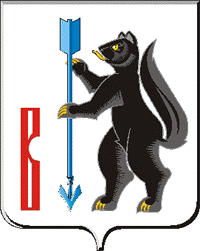 АДМИНИСТРАЦИЯГОРОДСКОГО ОКРУГА ВЕРХОТУРСКИЙП О С Т А Н О В Л Е Н И Еот 12.09.2016г. № 770г. Верхотурье О внесении изменений в постановление Администрации городского округа Верхотурский от 10.05.2016 № 361 «Об утверждении Устава Муниципального бюджетного учреждения дополнительного образования «Детско-юношеская спортивная школа»	Рассмотрев обращение начальника Управления образования Администрации городского округа Верхотурский от 19.08.2016 № 2167, руководствуясь статьей 26 Устава городского округа Верхотурский:ПОСТАНОВЛЯЮ:	1.Пункт 3 постановления Администрации городского округа Верхотурский 10.05.2016 № 361 «Об утверждении Устава Муниципального бюджетного учреждения дополнительного образования «Детско-юношеская спортивная школа» изложить в новой редакции:	«3.Признать утратившим силу постановление Администрации городского округа Верхотурский от 11.01.2012г. № 3 «Об утверждении Устава Муниципального бюджетного образовательного учреждения дополнительного образования детей «Детско-юношеская спортивная школа».	2.Опубликовать настоящее постановление в информационном бюллетене «Верхотурская неделя» и разместить на официальном сайте городского округа Верхотурский.	3.Контроль исполнения настоящего постановления возложить на заместителя главы Администрации городского округа Верхотурский по социальным вопросам Бердникову Н.Ю.Глава Администрациигородского округа Верхотурский 						В.В. Сизиков